Bogotá D.C. octubre de 2022Doctor,JAIME LUIS LACOUTURESecretario GeneralCámara de RepresentantesCiudadReferencia: radicación Proyecto de Ley. Respetado secretario. Presentamos a consideración de la Cámara de Representantes el Proyecto de Ley ___ de 2022 “por medio de la cual se reconoce el Río Guatapurí, su cuenca y afluentes como sujeto de derechos y se dictan otras disposiciones”, iniciativa legislativa que cumple las disposiciones de la normatividad vigente.Agradecemos surtir el trámite correspondiente.Se anexan 4 copias del proyecto en medio físico y una copia en medio magnético. Cordialmente, LIBARDO CRUZ CASADO                                         ALFREDO APE CUELLO BAUTE Representante a la Cámara                                  Representante a la Cámara PROYECTO DE LEY ___ DE 2022 CÁMARA“POR MEDIO DE LA CUAL SE RECONOCE EL RÍO GUATAPURÍ, SU CUENCA Y AFLUENTES COMO SUJETO DE DERECHOS Y SE DICTAN OTRAS DISPOSICIONES”El Congreso de ColombiaDECRETAArtículo 1°. Objeto. La presente Ley tiene por objeto reconocer al río Guatapurí, su cuenca y afluentes, como una entidad sujeto de derechos a la protección, conservación, mantenimiento y restauración a cargo del Estado, las comunidades étnicas y los campesinos que habitan la zona de afluencia. Artículo 2°. Representantes legales. El Gobierno Nacional, a través del Ministerio de Ambiente y Desarrollo Sostenible, en conjunto con las comunidades étnicas y campesinas que habitan la zona de influencia del Río Guatapurí, elegirán dos (2) representantes legales que se encargarán de ejercer la tutela, cuidado y garantía de sus derechos. Parágrafo 1. Los representantes a que hace referencia el presente artículo serán elegidos dentro de los seis (6) meses siguientes a la entrada en vigencia de la presente Ley, por un período de cuatro (4) años. Parágrafo 2. El Representante Legal del Gobierno Nacional será designado por el Ministerio de Ambiente y Desarrollo Sostenible. Parágrafo 3. El Representante Legal de las comunidades étnicas y campesinas que habitan en la zona del Río Guatapurí, será elegido según el reglamento que expida el Gobierno Nacional, dentro de los tres meses siguientes a la expedición de la presente Ley.  Artículo 3°. Comisión de guardianes del Río Guatapurí. Dentro de los dos meses siguientes a su designación, los representantes legales del Río Guatapurí, crearan la comisión de guardianes del Río. Comisión conformada por todas las entidades públicas y privadas, universidades, centros académicos y de investigación en recursos naturales y organizaciones ambientales, comunitarias y de la sociedad civil que deseen vincularse al proyecto de protección del Río Guatapurí, su cuenca y afluentes. Sera obligatoria en la integración de esta Comisión, la participación y cooperación de la Corporación Autónoma Regional del Cesar, como máxima autoridad ambiental del Departamento, en concordancia con sus deberes misionales establecidos en el artículo 31 de la Ley 99 de 1993 y demás disposiciones concordantes. Parágrafo 1°. Los representantes legales del Río Guatapurí, asesorados por el Ministerio de ambiente y Desarrollo Sostenible y la Corporación Autónoma Regional, definirán el reglamento para la elección y funcionamiento de la Comisión de guardianes. Parágrafo 2°. La comisión de guardianes del Río Guatapurí, hará seguimiento y evaluará el cumplimiento de la Sentencia emitida el 26 de septiembre de 2022, por el Honorable Tribunal Administrativo del Cesar, con numero de radicado 2021-142, magistrado Ponente José Antonio Aponte Olivella. Artículo 4º. Plan de protección. La Comisión de Guardianes del Río Guatapurí, conformada por los representantes legales y el equipo asesor designado, elaboraran un Plan de Protección del Río Guatapurí, su cuenca y afluentes, que permita, entre otras cosas, su descontaminación, así como la de los territorios ribereños; recuperar sus ecosistemas y evitar daños adicionales al ambiente en la región, garantizando su goce pacífico y equilibrado con el medio ambiente. El Plan de Protección se elaborará en un término máximo de veinticuatro meses, luego de la conformación de la Comisión de Guardianes del Río Guatapurí, en concordancia con lo dispuesto en el Plan de Ordenamiento y Manejo de Cuencas Hidrograficas POMCA del Río Guatapurí, y contara con la participación de las comunidades indígenas y campesinas que habitan en la zona de influencia del Río Guatapurí. La elaboración y ejecución del Plan de Protección será financiado por el Ministerio de Ambiente y Desarrollo Sostenible, el departamento del Cesar y la Corporación Autónoma Regional del Cesar.El Plan de Protección será aprobado por la Corporación Autónoma Regional del Cesar, el cual deberá contar con indicadores claros que permitan medir su eficacia y tendrá una vigencia de diez años. Artículo 5º. Mecanismos de funcionamiento y toma de decisiones. La Comisión de los Guardianes del Río Guatapurí, presidida por los representantes legales del mismo, establecerá su propio reglamento para su funcionamiento y la toma de decisiones de forma democrática y participativa con el fin de proteger al Río Guatapurí y tutelar sus derechos de acuerdo al Plan de Protección. Rendirá un informe semestral a la comunidad en general sobre las actividades y labores realizadas, así como de los mecanismos de corrección y actualización necesarios para implementar el Plan de Protección.  Artículo 6º. Acompañamiento permanente. La Procuraduría General de la Nación y la Defensoría del Pueblo, conforme a sus competencias legales y constitucionales, realizaran un proceso de acompañamiento y seguimiento al cumplimiento y ejecución de la presente Ley. En concordancia con lo establecido en el Plan de Protección en el corto, mediano y largo plazo. Estas Entidades rendirán un informe conjunto semestralmente a la Comisión de Guardianes del Río Guatapurí y a la comunidad en general, donde detallarán las actividades de seguimiento y control realizadas. Artículo 7º. Asignaciones presupuestales. Autorícese al Gobierno Nacional, a través del Ministerio de Ambiente y Desarrollo Sostenible, o quien haga sus veces, al Departamento del Cesar, a la Corporación Autónoma Regional del Cesar, para que en sus presupuestos realicen las apropiaciones correspondientes para cumplir cabalmente con el objeto de la presente Ley. Artículo 8º. Vigencia y derogatorias. La presente ley rige a partir de su promulgación y deroga las disposiciones que le sean contrarias.Cordialmente, LIBARDO CRUZ CASADO                                         ALFREDO APE CUELLO BAUTE Representante a la Cámara                                  Representante a la Cámara EXPOSICIÓN DE MOTIVOSPROYECTO DE LEY ___ DE 2022 CÁMARA“POR MEDIO DE LA CUAL SE RECONOCE EL RÍO GUATAPURÍ, SU CUENCA Y AFLUENTES COMO SUJETO DE DERECHOS Y SE DICTAN OTRAS DISPOSICIONES”JUSTIFICACIÓN DEL PROYECTOLa cuenca del Río Guatapurí se encuentra ubicada geográficamente en la región norte del departamento del Cesar en límites de los Departamentos de Magdalena, y La Gaujira, sobre el flanco suroriental de la Sierra Nevada de Santa Marta, en jurisdicción de los municipios de Valledupar (86%) y Pueblo Bello (14%).  El río Guatapurí nace a una altura aproximada de 5.000 msnm y desemboca en el margen derecho del Río Cesar a105 msnm y, durante su recorrido, se encuentra con el río Los Mangos, el Donachui, el Curiba y el río Mamanqueca, entre otros afluentes. La cuenca del Guatapurí es una de las de mayor población en toda la Sierra. De conformidad con la Certificación 1750 del 27 de octubre de 2014, expedida por el Ministerio del Interior, se localizaron tres resguardos indígenas:Resguardo Indígena Kogui-Malayo-Arhuaco, legalmente constituido mediante Resolución 0109 de 08 de octubre de 1980 emitida por el INCORA. Resguardo Indígena Kankuamo, legalmente constituido mediante Resolución 0012 del 10 de abril de 2003 emitida por el INCORA.Resguardo Indígena Arhuaco de la Sierra Nevada, legalmente constituido mediante Resolución 0113 del 04 de diciembre de 1974En la cuenca del río Guatapurí habitan unas 383.533 personas discriminadas de la siguiente manera: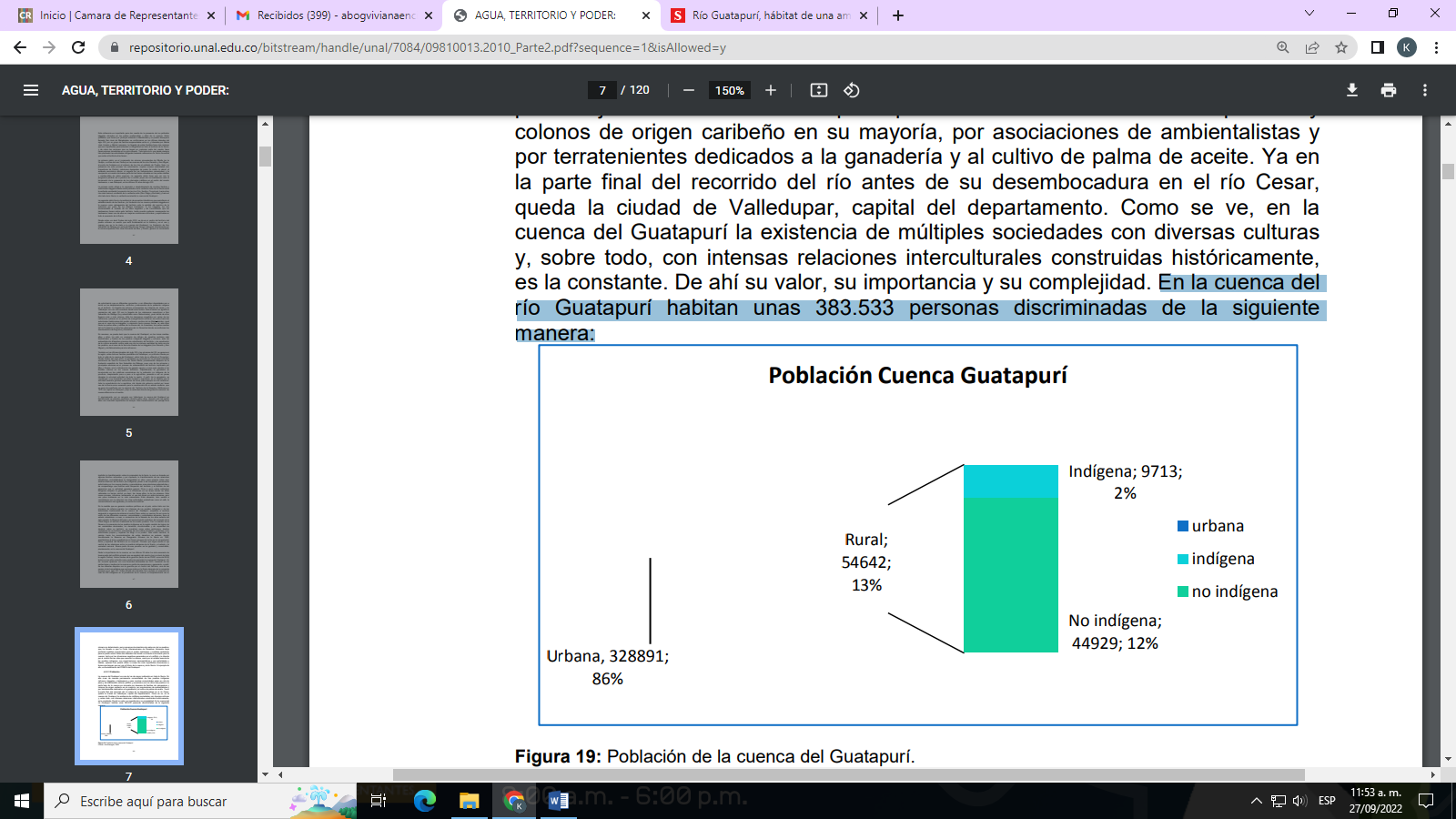 Fuente: Julio Barragán, 2009Área urbana, que corresponde a la ciudad de Valledupar, con 328.891 personas. Área rural con un total de 54.642 personas, de las cuales 9.713 son indígenas y 44.929 son campesinos y colonos de diverso origen.Así las cosas, La cuenca del río Guatapurí es, tal vez, la más importante en todo el macizo de la Sierra Nevada de Santa Marta. El hecho de confluir en su territorio al menos tres de los cuatro pueblos indígenas originarios (arhuaco, kággaba y kankwamo), ser punto de encuentro y contacto de manera intensa desde hace más de 250 años entre el mundo indígena de la Sierra y las diferentes sociedades y modelos de vida no indígenas que en diferentes momentos han ocupado la región (colonia, república, contemporánea), formar parte de las representaciones culturales de buena parte de la población regional, e incluso, nacional, hacen de la cuenca del Guatapurí un referente obligado cuando de ríos, agua y territorio se hable.En el mismo sentido, la importancia del Río Guatapurí, radica en su amplia biodiversidad, pues se han evidenciado cinco especies endémicas: la Sardina cola amarilla Astyanax magdalenae, el Coroncoro cola larga Dasyloricaria filamentosa, el Besote Ichthyolephas longirostris, el Coroncoro negro Lasiancistrus caucanus y el mazorco Parodon magdalenensis. También, fueron encontradas cuatro especies casi endémicas. Estas son: el Coroncoro moteado Hypostomus hondae, el Bagrecito Imparfinis nemacheir, el Alcalde Sturisoma panamense y el Cangrejo del Guatapurí Sylviocarcinus piriformis.De las trece especies de peces encontradas, hay cinco categorías que se encuentran en la categoría de amenaza de acuerdo con la Unión Internacional para la Conservación de la Naturaleza (UICN). Así las cosas, y no solo atendiendo a las características del Rio Guatapurí, sino aún más, al reconocimiento constitucional y Jurisprudencial del medio ambiente en Colombia, es pertinente precisar que la Honorable Corte Constitucional, en Sentencia T – 622 de 2016, Magistrado Ponente Jorge Iván Palacio Palacio, ha argumentado que la defensa y protección del medio ambiente no solo es un pilar fundamental dentro de la estructura de nuestro Estado Social de Derecho, sino que integra, de forma esencial, el espíritu que sustenta la Constitución Política de Colombia.   El artículo 8 de la Constitución Política, prescribe que es obligación del Estado y de las personas, proteger las riquezas culturales y naturales de la Nación. En el mismo sentido, en el capítulo de derechos colectivos se establecen los parámetros generales que orientan la relación entre el ser humano y su entorno vital: natural, ambiental y biodiverso. Precisando la obligación del Estado de proteger el medio ambiente con el fin de prevenir y controlar los factores de deterioro ambiental, procurando su conservación, restauración y desarrollo sostenible.Así las cosas, el desarrollo sostenible, la conservación, restauración y compensación ambiental, hacen parte de las garantías constitucionales para que el bienestar general y las actividades productivas y económicas del ser humano se realicen en armonía y no con el sacrificio o en perjuicio de la naturaleza. En palabras de la Honorable Corte Constitucional, en el citado apartado constitucional, ha precisado que: “la protección del medio ambiente ha adquirido en nuestra Constitución un carácter de objetivo social, que, al estar relacionado adicionalmente con la prestación eficiente de los servicios públicos, la salubridad y los recursos naturales como garantía de la supervivencia de las generaciones presentes y futuras, ha sido entendido como una prioridad dentro de los fines del Estado y como un reconocimiento al deber de mejorar la calidad de vida de los ciudadanos”. Así las cosas, la defensa del medio ambiente representa un bien jurídico constitucional de triple protección, toda vez que es un principio que fundamenta todo el estamento jurídico, es un derecho constitucional fundamental y colectivo; y es una obligación en cabeza de las autoridades, la sociedad y los particulares. En este sentido, el objeto del proyecto de ley es garantizar la aplicación de los postulados constitucionales, legales y jurisprudenciales que apuestan por la protección del medio ambiente, reconociendo al río Guatapurí, su cuenca y afluentes, como una entidad sujeto de derecho. Estableciendo un marco normativo que reconozca la importancia del Rio Guatapurí, su afectación ambiental y la responsabilidad del Estado y las comunidades étnicas y campesinas, de protegerlo y de adoptar acciones afirmativas que garanticen su conservación, restauración y desarrollo sostenible. Esto, teniendo en cuenta las afectaciones medioambientales por las que atraviesa el Rio Guatapurí, toda vez que la Corporación Autónoma del Cesar ha detectado, construcción desenfrenada de viviendas en la ronda hídrica del Río, por consecuencia, la perdida de franja de bosques, vertimiento de aguas residuales sin previo tratamiento, disposición de residuos sólidos, conformación de terraplenes y explotación de material para construcción. Al respecto, es pertinente traer a colación la sentencia emitida el 26 de septiembre de 2022, por el Honorable Tribunal del Cesar, con ponencia del Magistrado José Antonio Aponte, al precisar que: "al revisar el extenso material probatorio... resulta evidente la amenaza y vulneración de los derechos colectivos invocados, y principalmente, la afectación ambiental que está sufriendo de tiempo atrás el Rio Guatapurí a causa de la presencia permanente de residuos sólidos (de todo tipo, doméstico y no domestico) y escombros, lo cual genera contaminación de su cauce, asimismo, por las aguas residuales vertidas sin ningún tipo de tratamiento previo por parte de la comunidad circunvecina; la perdida de la ronda hídrica la cual se ha visto afectada por las diferentes construcciones que se han venido realizando con o sin autorización de la autoridad respectiva; la deforestación; la presencia de hornos artesanales; impactos ambientales que al tenor de las probanzas arrimadas, tienen mayor afectación en la margen derecha del río, principalmente en los barrios, Zapato en Mano, 9 de Marzo, Pescadito, entre otros, lo cual ha conllevado a la imposición de sanciones por parte de la autoridad ambiental CORPOCESAR, en contra del Municipio de Valledupar; así́ como la imposición reciente de medidas preventivas, como lo es la suspensión inmediata de todas las actividades de disposición de residuos sólidos y residuos de construcción y demolición, e igualmente el retiro de dichos residuos que se encuentran en el afluente."CONFLICTO DE INTERESES En cumplimiento de lo dispuesto en el artículo 3 de la Ley 2003 del 19 de noviembre de 2019, que modifica el artículo 291 de la Ley 5 de 1992, disposición por medio de la cual se le imparte a los autores y ponentes la obligación de presentar en el cuerpo de la exposición de motivos un acápite que describa las circunstancias o eventos que podrían generar un conflicto de interés para la discusión y votación del proyecto, me permito argumentar que: Para que se configure el conflicto de interés es necesario que exista un beneficio particular, actual y directo a favor del congresista. Sobre este punto, la Ley 2003 de 2019, determina:Beneficio particular: Aquel que otorga un privilegio o genera ganancias o crea indemnizaciones económicas o elimina obligaciones a favor del congresista de las que no gozan el resto de los ciudadanos. Modifique normas que afecten investigaciones penales, disciplinarias, fiscales o administrativas a las que se encuentre formalmente vinculado.Beneficio actual: Aquel que efectivamente se configura en las circunstancias presentes y existentes al momento en el que el congresista participa de la decisión. Beneficio directo: Aquel que se produzca de forma específica respecto del congresista, de su cónyuge, compañero o compañera permanente, o parientes dentro del segundo grado de consanguinidad, segundo de afinidad o primero civil.Ese interés, con tales características, ha de ser particular, pues si se tratara del interés general, común a todos, resultaría que los congresistas, todos ellos, en todos los casos, se encontrarían en situación de conflicto. La situación de conflicto resulta, pues, del asunto o materia de que se trate, de las particulares circunstancias del congresista o su cónyuge o compañero o compañera permanente, sus parientes o sus socios, y de su conducta, en cada caso.“…si el interés se confunde con el que asiste a todas las personas o a la comunidad en general, en igualdad de condiciones, no existe conflicto, pues en tal caso estaría actuando en interés de la colectividad y no en el suyo propio”.En virtud de lo anterior, es dable argumentar que frente al proyecto de ley objeto de estudio, se considera que los Honorables Congresistas no se encuentran en conflicto de intereses, pues el proyecto de ley tienes efectos jurídicos generales y a futuro.  Cordialmente, LIBARDO CRUZ CASADO                                         ALFREDO APE CUELLO BAUTE Representante a la Cámara                                  Representante a la Cámara 